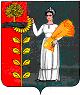 РОССИЙСКАЯ ФЕДЕРАЦИЯСОВЕТ ДЕПУТАТОВ СЕЛЬСКОГО ПОСЕЛЕНИЯНОВОЧЕРКУТИНСКИЙ СЕЛЬСОВЕТДобринского муниципального района Липецкой области11-й сессия II созыва        Р Е Ш Е Н И Е25.07.2023                        с.Новочеркутино                    № 56-рсО признании утратившим силу решение Совета депутатов сельского поселения Новочеркутинский сельсовет № 205-рс от 04.02.2021 «О порядке  формирования, ведения и обязательного опубликования Перечня муниципального имущества, находящегося в собственности сельского поселения Новочеркутинский сельсовет Добринского муниципального района и свободного от прав третьих лиц (за исключением  имущественных прав субъектов малого и среднего предпринимательства), предназначенного для предоставления во владение и (или) в пользование субъектам малого и среднего предпринимательства и организациям, образующим инфраструктуру поддержки субъектов малого и среднего предпринимательства, а также  физическим лицам, не являющимся индивидуальными предпринимателями и применяющим специальный налоговый режим «Налог на профессиональный доход»     В соответствии с Федеральным законом от 24.07.2007  № 209-ФЗ «О развитии малого и среднего предпринимательства в Российской Федерации», Федеральным законом от 06.10.2003 №131-ФЗ «Об общих принципах организации местного самоуправления в Российской Федерации», руководствуясь  Уставом сельского поселения Новочеркутинский сельсовет Добринского муниципального района, Совет депутатов сельского поселения Новочеркутинский сельсоветРЕШИЛ:1. Признать утратившим силу решение Совета депутатов сельского поселения Новочеркутинский сельсовет № 205-рс от 04.02.2021 «О порядке  формирования, ведения и обязательного опубликования Перечня муниципального имущества, находящегося в собственности сельского поселения Новочеркутинский сельсовет Добринского муниципального района и свободного от прав третьих лиц (за исключением  имущественных прав субъектов малого и среднего предпринимательства), предназначенного для предоставления во владение и (или) в пользование субъектам малого и среднего предпринимательства и организациям, образующим инфраструктуру поддержки субъектов малого и среднего предпринимательства, а также  физическим лицам, не являющимся индивидуальными предпринимателями и применяющим специальный налоговый режим «Налог на профессиональный доход».	  2. Направить указанный нормативно-правовой акт главе сельского поселения для подписания и официального обнародования.3.Настоящее решение вступает в силу со дня его официального обнародования.Председатель Совета депутатовсельского поселения Новочеркутинский сельсовет                                    Н.А.Сошкина.                                                            